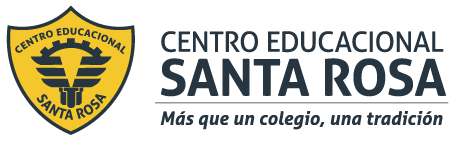 DIRECCIÓN ACADÉMICADEPARTAMENTO DE ELECTRÓNICARespeto – Responsabilidad – Resiliencia – Tolerancia Actividad 1 : Diseñar el Circuito de control del Brazo Robótico para su movimiento rotativo ,horizontal y vertical, según la siguiente tabla de verdad.Actividad 1 : Diseñar el Circuito de las Luces Secuenciales de Fiestas completando la tabla de verdad, para las luces verde y roja.Recuerda consultar al Profesor Marco Guzmán ó Profesor Oscar Conejero al correo electrónico electronicacestarosa@gmail.com  o también en Classroom de Electrónica Digital, si tienes algunas preguntas o dudas.RECORDAR DE LA GUÍA ANTERIOR LOS SIGUIENTES PASOSRECORDAR DE LA GUÍA ANTERIOR LOS SIGUIENTES PASOS         1.- Considerar en la tabla de Verdad, solamente cuando hay un 1 en la Salida.3.- Arma circuito con una columna de compuertas AND y  todas hacia una compuerta OR.2.- Considerar cada Combinación en la cual está un 1 en la salida3.- Arma circuito con una columna de compuertas AND y  todas hacia una compuerta OR.DISEÑO :DISEÑO :DISEÑO :DISEÑO :